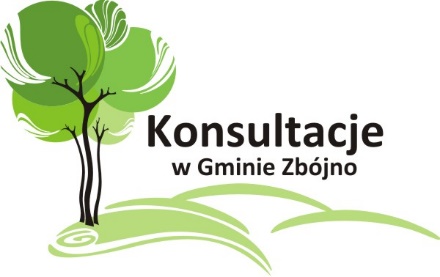 Załącznik do Kwartalnika Gminy Zbójno nr 3/2018Raport – Informacja zwrotna projektu Dobre konsultacje, dobry planUwagi konsultacyjneTreść uwagiprzyjętaodrzuconaPrzyjęta częściowouzasadnienie1.Gmina Zbójno ma charakter typowo rolniczy i warto go zachować. Na terenie Gminy znajdują się grunty rolne wysokich klas (przede wszystkim II i III).tak--Uwaga przyjęta, gmina jest typowo rolnicza i wymaga ochrony gruntów zwłaszcza klas I-III.2.Zwarta zabudowa występuje w miejscowościach Zbójno i Działyń. Należy zachować charakter zabudowy tych miejscowości i dążyć do umożliwienia nowego budownictwa na tym terenie.tak--Uwaga przyjęta, teren zwartej zabudowy wymaga jej rozbudowy co zostanie uwzględnione w studium.3.Teren gminy jest nieatrakcyjny dla przemysłu i ewentualnych zakładów pracy ze względu na położenie (w oddaleniu od szlaków komunikacyjnych) oraz ukształtowania terenu (liczne pagórki i małe zbiorniki wodne).--częściowo Duży obszar gminy jest położony w obszarze chronionym gdzie jest zakaz budowy 100 metrów od zbiorników wodnych co utrudnia rozbudowę, w tym przypadku wymaga to zmiany Uchwały Sejmiku Woj. Kuj.-Pom.4.Teren gminy powinien być atrakcyjny ze względu na organizację usług turystycznych i agroturystyki.tak--Ze względu na brak bazy noclegowej planuje się jej rozbudowę.5.Gmina nie posiada własnych terenów, przez co przeznaczenie gruntów na cele użyteczności publicznej może stanowić problem.tak--Brak własnych terenów na których mogły by powstać obiekty użyteczności publicznej. Ewentualna lokalizacja na terenach prywatnych.6.Na terenie gminy rozwijają się przede wszystkim małe i średnie przedsiębiorstwa. Większe przedsiębiorstwa obecnie są dwa i łącznie zatrudniają ok. 150 osób.--częściowoGmina typowo rolnicza, ewentualna lokalizacja  nowych zakładów w miejscowościach o zwartej zabudowie.7.Handel i usługi zlokalizowane na terenie gminy zaspakajają bieżące, codzienne potrzeby mieszkańców.tak--Bieżące potrzeby są zaspakajane. Na ternie gminy funkcjonuje dużo budynków usługowych.8.Większość obszarów gminy jest objęta ochroną przyrody, co blokuje możliwość wznoszenia budynków na licznych terenach.tak--Na terenie zlokalizowanych jest bardzo dużo zbiorników wodnych. Ewentualna zmiana Uchwały Sejmiku Woj. Kuj.-Pom.9.Zaplecze turystyczne w gminie jest jeszcze nie wykorzystane. Na terenie gminy funkcjonuje  sanktuarium w Oborach, które ściąga licznych pielgrzymów. Wokół sanktuarium nie funkcjonuje infrastruktura turystyczna są tam jednak pojedyncze usługi nakierowane na pielgrzymów.tak--Uwzględnienie w studium bazy noclegowej.10.Na terenie gminy nie powinny powstawać budynki wyższe niż 3 kondygnacje ze spadzistymi dachami.tak--Uwaga uwzględniona w studium, obecnie na terenie istnieją budynki o wysokości max 3 kondygnacyjne.11.Ewidentnymi silnymi stronami gminy jest krajobraz i ukształtowanie terenu oraz niewielka ilość przemysłu. Jest tu także wiele jezior, obszary chronione i kilka zabytków, między innymi pałac w Zbójnie. Nie ma tu też uciążliwych szlaków komunikacyjnych. Te wszystkie cechy powinny sprzyjać rozwojowi turystyki. Niestety infrastruktura techniczna jest uboga, co nie zachęca potencjalnych turystów do zatrzymywania się w tym regionie.--częściowoPlanuje się wskazanie m in. ścieżek rowerowych, rozwój bazy noclegowej.12.W gminie brakuje mieszkań socjalnych i komunalnych, a jest na nie zapotrzebowanie.tak--Uwaga uwzględniona, w ostatnim roku powstało 9 lokali socjalnych, planuje się kolejne.13.Rozwijać się powinno budownictwo jednorodzinne, ale brakuje terenów, na których można by się budować.tak--Nowe tereny pod budownictwo wskazane zostanie w studium.14.Problemem również jest brak miejsca na zabudowę wielorodzinną, a to teren na którym powinny być realizowane  inwestycje komercyjne oraz rządowe ( z programu mieszkanie plus).-tak-Brak terenów własnościowych.15.W Zbójnie brakuje drobnych usług, takich jak szewc, czy inni drobni rzemieślnicy.-tak-Brak zapotrzebowania.16.We wsi Wielgie znajduje się jezioro, które jest najgłębsze w województwie. Przy takiej atrakcji turystycznej powinna być ładna, urządzona plaża.--częściowoZagospodarowanie plaży częściowo realizowane z funduszu sołeckiego.17.W gminie powinno być więcej miejsc do rekreacji.tak--Wskazanie w studium miejsc rekreacji.18.Mamy wiele jezior, ale brakuje przy nich terenów zagospodarowanych, które by zachęcały do wypoczynku i rekreacji. To też będzie przyciągać turystów i mieszkańców z okolicznych miejscowości.tak--Wskazanie miejsc rekreacyjnych. Miejsca przy jeziorach są porządkowane na bieżąco z wykorzystaniem funduszu sołeckiego.19.Bardzo brakuje ścieżek rowerowych, szczególnie przy drogach wojewódzkich. Drogi gminne są zdecydowanie bardziej bezpieczne, one mogą zostać takie, jakie są.tak--Wskazanie w studium, istnieje potrzeba wskazania ścieżek rowerowych przy drodze wojewódzkiej ze względu na bezpieczeństwo.20.Brakuje miejsc do wypoczynku, domków, agroturystyki. --częściowoWskazanie miejsc noclegowych. Największy problem brak terenów własnościowych gminy.21.W gminie powinny powstać dobrze oznakowane szlaki turystyczne, takie z opisem atrakcji.tak--Planuje się skazanie szlaków.22.Problemem w gminie jest zakaz wznoszenia budowli w odległości 100 metrów od zbiorników wodnych. W gminie jest bardzo dużo zbiorników wodnych zarówno naturalnych, jak i sztucznych, które w dużej mierze utrudniają budownictwo. Należy podjąć działania na rzecz wyłączenia z tego ograniczenia sztucznych zbiorników wodnych, a także zmniejszenia odległości zakazu budowy( np. 50 metrów lub jeszcze mniej).--częściowoZmniejszenie odległości zakazu poprzez  zmianęUchwały Sejmiku Woj. Kuj.-Pom.23.Należy podjąć próby odrolnienia części gruntów w gminie, szczególnie z przeznaczeniem na cele mieszkaniowe lub handlowo-usługowe. Obecnie większość terenu to grunty rolnicze wysokich klas lub teren chroniony.--częściowoWskazanie części gruntów do odrolnienie, należy pamiętać że grunty wysokiej klasy podlegają ochronie.24.Z powodu potrzeby uzyskania zgody Ministra Rolnictwa do odrolnienia gruntów klas I-III władze gminy powinny przemyśleć wprowadzenie Miejscowego Planu Zagospodarowania Przestrzennego dla większych, niż dotychczas terenów (Minister nie może wydać decyzji o odrolnieniu przy uchwalaniu studium).--częściowoPlanuje się sporządzenia planów, jednak ze względu na wysokie koszty będą to sporadyczne plany.25.Właściciel działek o powierzchni ok. 40 arów: 153/2 i 153/3 w Działyniu (centrum miejscowości), zgłosił potrzebę odrolnienia tych działek i przekształcenia w działki budowlane (działki rolne, wg Oświadczenia właściciela mają III klasę).-tak-Wyłączenie z produkcji rolnej następuje w planie miejscowym. Uwagi do sporządzanego studium.26.Właściciel działki o powierzchni ok. 0,5 ha, o numerze 660/4 w Nowym Działyniu (działka rolna klasy III) zgłosił potrzebę odrolnienia tej działki i przeznaczenia na cel związany z budownictwem mieszkaniowy.-tak-Wyłączenie z produkcji rolnej następuje w planie miejscowym a nie w studium.27.Mieszkanka Sitna wskazuje na problem związany z jakością infrastruktury  tj. chodniki i ścieżki rowerowe oraz na niską dostępność terenów zielonych tj. siłownie zewnętrzne--częściowoWskazanie w studium  lokalizację chodników ścieżek. Natomiast siłownie zewnętrzne realizowane z funduszu sołeckiego.28.Mieszkanka Ruduska chciałaby, aby jej działka miała przeznaczenie mieszkaniowo-budowlane a miejscowość rozwijała się w kierunku przemysłowym/inwestycyjnym oraz turystycznym. Wskazała  problem związany z infrastrukturą i niską dostępnością terenów pod zabudowę mieszkaniową.--częściowoWskazanie przeznaczenia natomiast ze względu że miejscowość nie posiada zwartek zabudowy brak terenów przemysłowych.29.Mieszkaniec Działynia chciałby, aby jego działka miała przeznaczenie budowlane a miejscowość rozwijała się w kierunku osadniczym. Zaznaczył, że największym problemem jest brak ścieżek rowerowych.tak--Studium może wskazać obszar budownictwa oraz ścieżki rowerowe.30.Mieszkanka Ruduska chciałaby, aby jej działka miała przeznaczenie siedliskowe a miejscowość rozwijała się w kierunku osadniczym i ekologicznym. Wskazała na problem związany z dostępem do infrastruktury kulturalnej, brak miejsc spotkań dla starszych mieszkańców.--częściowoMiejscowość typowo rolnicza. Brak świetlicy i ze względu na koszty nie planuje się jej  budowy. Istnieje  możliwość spotykania się np. w świetlicy w miejscowości Zbójno.31.Mieszkaniec Zbójna chciałby, aby miejscowość rozwijała się w kierunku osadniczym. Wskazał problem związany z jakością infrastruktury, tj. chodniki, ścieżki rowerowe. W swoich uwagach zaznaczył ,że z chodnika na działkę spływa mu woda deszczowa.--częściowoCentrum wsi to teren zwartej zabudowy natomiast pozostałe tereny to głownie zabudowy zagrodowe i w tym kierunku będzie jej rozwój. Wykonano już remont drogi i chodników przechodzących przez centrum.32.Mieszkaniec Działynia chciałby, aby jego miejscowość rozwijała się w kierunku osadniczym. Wskazał na problem związany z jakością infrastruktury kulturalnej, tj.- świetlice wiejskie, biblioteki oraz dostępnością do infrastruktury sportowo-rekreacyjnej, tj ,boiska, trasy rowerowe.Za największy problem uważa brak ścieżek rowerowych i siłowni na świeżym powietrzu.--częściowoDziałyń posiada niedawno wykonaną siłownie zewnętrzną tzw. centrum rekreacji, posiada świetlic i bibliotekę. Wskazanie tras rowerowych.33.Mieszkaniec Zbójna chciałby, aby miejscowość rozwijała się w kierunku osadniczym. Wskazał problem związany z dostępem do placówek oświaty, przedszkola, żłobków oraz problem z dostępem do infrastruktury kulturalnej, tj. domy kultury, świetlice wiejskie, biblioteki. Za największy problem uważa brak ścieżek spacerowych i brak placów zabaw.--częściowoWskazanie w studium rozwoju osadnictwa i ścieżek rowerowych. W Zbójnie istnieje szkoła, przedszkole, biblioteka, plac zabaw.34.Mieszkanka Obór stwierdza brak infrastruktury kulturalnej, tj. domy kultury, świetlice wiejskie, biblioteki, oraz problem z dostępnością do infrastruktury sportowo-rekreacyjnej. Za największy problem uważa brak ścieżek spacerowych i brak placów zabaw.--częściowoWskazanie ścieżek rowerowych. Istnieje świetlica którą można dostosować na potrzeby kulturalne. Modernizacja boiska z funduszu.35.Mieszkanka Sitna chciałaby, aby jej miejscowość rozwijała się w kierunku turystycznym. Zauważyła problem związany z dostępem do infrastruktury kulturalnej i problem z dostępnością do infrastruktury sportowo-rekreacyjnej. Największy problem zauważyła w braku ścieżek spacerowych i placu zabaw.--częściowoMiejscowość typowo rolnicza, brak możliwości funkcji turystycznej ewentualnie przy jeziorze.36.Mieszkaniec Zbójna chciałby, aby jego miejscowość rozwijała się w kierunku ekologicznym. Widzi problem związany z dostępem do infrastruktury kulturalnej, tj. domy kultury, świetlice wiejskie, biblioteki. Za główny problem uważa brak ścieżek rowerowych. W swoich uwagach i propozycjach zaznaczył, aby było więcej miejsc rekreacyjnych.--częściowoZbójno posiada bibliotekę, świetlicę wiejską z możliwością adaptacji na spotkania kulturalne. Wskazanie ścieżek w studium.37.Mieszkaniec Zbójenka chciałby, aby jego miejscowość rozwijała się w kierunku ekologicznym. Zauważył problem związany z infrastrukturą społeczną, tj. placówki oświatowe, przedszkola, żłobki oraz problem związany z infrastrukturą komunalną ,tj. sieć wodociągowa, kanalizacyjna, oczyszczalnie przydomowe. Za największy problem uważa brak ścieżek rowerowych i brak siłowni na świeżym powietrzu.--częściowoZbójenko stanowi miejscowość o strukturze rozproszonej. Placówki oświatowe ze względu na wielkość funkcjonują w sąsiedniej miejscowości tj. Zbójno. Budowane są przydomowe oczyszczalnie. Wskazanie ścieżek w studium.38.Mieszkaniec Klonowa chciałby, aby jego miejscowość rozwijała się w kierunku turystycznym. Wskazał problem związany z dostępem do infrastruktury kulturalnej i infrastruktury sportowo-rekreacyjnej. Uważa, że największym problemem jest brak ścieżek spacerowych i brak placów zabaw.--częściowoEwentualny rozwój turystyki przy jeziorze uwzględniony. Aktualnie remontowana jest świetlica, istnieje szkoła z boiskiem i plac zabaw. Uwzględniono ścieżki w studium.39.Mieszkaniec Rembiochy wskazał problem związany z jakością infrastruktury komunikacyjnej, tj. chodniki, ścieżki rowerowe oraz brak dostępu do: domu kultury, świetlic wiejskich, biblioteki. Brak miejsc spacerowych. W swych uwagach zaznaczył, iż mogłoby powstać więcej miejsc rekreacyjnych.--częściowoWskazanie ścieżek w studium. Istniejąca świetlica przewidziana do remontu, przy udziale środków zewnętrznych z myślą o imprezach kulturalnych. Istnieje nowa siłownia zewnętrzna i plac zabaw.40.Mieszkaniec Sitna wskazał problem związany z niską dostępnością terenów zielonych, tj. parki, skwery, place zabaw, siłownie zewnętrzne. Za największy problem uważa brak ścieżek spacerowych i rowerowych.--częściowoŚcieżki uwzględnione w studium. Przygotowano projekt na zagospodarowanie przy świetlicy tj. powstanie plac zabaw i zieleń.41.Mieszkaniec Obór chciałby, aby jego działka miała przeznaczenie budowlane a  miejscowość rozwijała się w kierunku przemysłowym. Wskazał problem związany z jakością infrastruktury komunikacyjnej oraz infrastruktury kulturalnej, tj. domy kultury, świetlice wiejskie, biblioteki. Brak ścieżek spacerowych.--częściowoWskazanie ścieżek w studium. Istnieje świetlica z możliwością wykorzystania na spotkania i imprezy kulturalne. Mała miejscowość brak możliwości rozbudowy przemysły ze względu na obszar chroniony.42.Mieszkanka Zbójna chce działki z przeznaczeniem budowlanym a miejscowość rozwijała się w kierunku ekologicznym. Wskazała problem związany jakością infrastruktury komunikacyjnej, tj. chodniki, ścieżki rowerowe, połączenia między miejscowościami. --częściowoWskazanie ścieżek i chodników w studium. Głównie centrum wsi z przeznaczeniem na budownictwo mieszkaniowe.43.Mieszkaniec Zbójna chce rozwoju miejsc. w kierunku przemysłowym i osadniczym. Niską dostępnością terenów pod zabudowę mieszkaniową. Uważa, że największym problemem jest brak miejsc spotkań dla starszych mieszkańców oraz brak ścieżek rowerowych.--częściowoMożliwość rozwoju przemysłu w studium i wskazanie terenów mieszkaniowych oraz ścieżek. Istnieje świetlica planowana do remontu. Możliwość spotkań w sali przy bibliotece.44.Mieszkaniec Zbójna chciałby, aby jego działka miała przeznaczenie mieszkaniowe a miejscowość rozwijała się w kierunku przemysłowym/inwestycyjnym oraz osadniczym. Brak bazy kulturalnej i sportowo-rekreacyjnej. Brak miejsc spotkań dla starszych mieszkańców oraz brak ścieżek rowerowych. --częściowoWskazanie w studium kierunku rozwoju przemysłu i osadnictwa oraz ścieżek rowerowych. Istniej świetlica oraz sala przy bibliotece na spotkania.45.Mieszkaniec Obór chciałby aby miejscowość rozwijała się w kierunku turystycznym. Nierównomierny dostęp do infrastruktury społecznej oraz niską dostępnością terenów pod zabudowę mieszkaniową. Brak placów zabaw. --częściowoRozwój turystyki pod kątem istniejącego sanktuarium. Istniejący plac zabaw. 46.Mieszkanka Zbójna chciałaby, aby jej działka miała przeznaczenie rolne a miejscowość rozwijała się w kierunku turystycznym. Problem związany z dostępnością do infrastruktury sportowo-rekreacyjnej, tj. boiska, trasy rowerowe oraz brak terenów zielonych, tj. parki, skwery, place zabaw, siłownie zewnętrzne. Zaznaczyła, że największym problemem jest brak ścieżek rowerowych, spacerowych i siłowni na świeżym powietrzu.--częściowoDziałki z przeznaczeniem rolne. Zbójno posiada boisko z bieżnią, park przy pałacu, teren rekreacji przy zbiorniku wodnym z placem zabaw i siłownią zewnętrzną. Wskazanie ścieżek w studium.47.Mieszkaniec Ruża chce rozwoju miejscowości w kierunku ekologicznym. Wskazał problem związany z dostępem do infrastruktury kulturalnej, tj. domy kultury, świetlice wiejskie, biblioteki oraz niską dostępność terenów zielonych, tj. parki, skwery, place zabaw, siłownie zewnętrzne. Brak ścieżek rowerowych i siłowni na świeżym powietrzu.--CzęściowoWskazanie w studium ścieżek rowerowych i rozwoju m in. ekologicznego. Istnieje wyremontowana świetlica wiejska  z zapleczem, plac zabaw, biblioteka w szkole. Realizacja siłowni zew. z funduszu sołeckiego.48.Mieszkanka Rembiochy chciałaby, aby jej działka miała przeznaczenie budowlane. Wskazała problem związany z jakością  chodników, połączeń między miejscowościami oraz niską dostępnością terenów zielonych, tj. parki, skwery, place zabaw, siłownie zewnętrzne. Brak ścieżek spacerowych i rowerowych.--częściowoCentrum wsi w studium jest z przeznaczeniem na budownictwo  mieszkaniowe oraz wskazanie ścieżek.. Rembiocha posada plac zabaw i siłownie zew. 49.Mieszkanka Zbójna chce rozwoju miejsc.  w kierunku przemysłowym/inwestycyjnym. Wskazała problem związany z jakością chodników, ścieżek rowerowych, oraz problem z dostępnością do infrastruktury sportowo-rekreacyjnej, tj. boiska, trasy rowerowe. Brak ścieżek rowerowych i spacerowych. --częściowoZapis w studium o przeznaczeniu w studium terenów inwestycyjnych i ścieżek. Istnieje boisko z bieżnią.50.Mieszkanka Wielgiego chce przeznaczenie działek pod zabudowę jednorodzinna-osadnicza. Wskazała problem związany z dostępem do infrastruktury sportowo-rekreacyjnej, tj. boiska i trasy rowerowe oraz niskim poczuciem współodpowiedzialności za przestrzeń wspólną. Brak ścieżek spacerowych i rowerowych.--częściowoCentrum miejscowości w studium z przeznaczeniem pod zabudowę mieszkaniową oraz ścieżki rowerowe. Brak terenu pod boisko.51.Mieszkaniec Obór chciałby, aby jego miejscowość rozwijała się w kierunku turystycznym.  Problem związany z jakością infrastruktury komunikacyjnej, tj. chodniki, ścieżki rowerowe, problem z dostępem do placówki oświatowej, przedszkoli, żłobki oraz brak oczyszczalni przydomowych, stara sieć wodociągowa. Brak ścieżek spacerowych i rowerowych.--częściowoRozwój turystyki uzasadniony ze względu na istniejące sanktuarium w Oborach. Wskazanie w studium ścieżek. Mała miejscowość szkoła i przedszkole z dojazdem w Zbójnie.52.Mieszkanka Zbójna chciałaby, aby jej działka miała przeznaczenie mieszkalne a miejscowość rozwijała się w kierunku ekologicznym. Wskazała problem związany z jakością infrastruktury komunikacyjnej ,tj. chodniki, ścieżki rowerowe. Brak ścieżek rowerowych.--częściowoCentrum wsi z przeznaczeniem m in. pod budownictwo mieszkaniowe. Wybudowano nowe chodniki. W studium wskazano ścieżki.53.Mieszkaniec Ciepienia chciałby, aby jego działka miała przeznaczenie gospodarcze a miejscowość rozwijała się w kierunku osadniczym i ekologicznym. Nierówny dostępem do infrastruktury kulturalnej, tj. domy kultury, świetlice wiejskie, biblioteki. Problemem jest brak miejsc spotkań dla starszych mieszkańców i brak infrastruktury sportowo-rekreacyjnej. --częściowoMiejscowość rozproszona gdzie dominuje zabudowa zagrodowa. Barak własnych gruntów na budowę boiska, świetlica (zbyt duże koszty). Możliwość korzystania z obiektów w sąsiedniej miejscowości.54.Mieszkanka Zbójna chciałaby, aby jej miejscowość rozwijała się w kierunku inwestycyjnym i ekologicznym. Problem z jakością infrastruktury komunikacyjnej, tj. chodniki, ścieżki rowerowe, problem z dostępnością do infrastruktury sportowo-rekreacyjnej, tj. boiska, trasy rowerowe. Brak ścieżek rowerowych i placów zabaw. --częściowoPrzeznaczenie w studium również inwestycyjne, zapis o ścieżkach. Wykonano w tym roku nowe chodniki. Istnieje plac zabaw oraz boisko z bieżnią.55.Mieszkanka chciałaby, aby gmina rozwijała się w kierunku inwestycyjnym oraz osadniczym. Problem związany jest z jakością infrastruktury komunikacyjnej, tj. chodniki, ścieżki rowerowe i problem związany z nierównym dostępem do infrastruktury kulturalnej, tj. domy kultury, świetlice wiejskie, biblioteki. Brak miejsc spotkań dla starszych mieszkańców i brak infrastruktury sportowo-rekreacyjnej.--częściowoW studiu wyznaczone są tereny pod tereny  inwestycyjne i osadcze oraz ścieżki. Na terenie gminy funkcjonują wyremontowane świetlice wiejskie, biblioteki z przeznaczeniem m in. na spotkania. Na bieżąco robione są chodniki. Przy szkołach funkcjonują boiska.56.Mieszkaniec Rembiochy chciałby, aby jego miejscowość rozwijała się w kierunku inwestycyjnym. Wskazał problem związany z jakością infrastruktury komunikacyjnej, tj. chodniki, ścieżki rowerowe. Brak ścieżek rowerowych.--częściowoW studium wskazane są ścieżki. Ze względu na wielkość sołectwa brak jest możliwości wyznaczenia terenów inwestycyjnych.57.Mieszkanka Obór chciałaby, aby jej działka miała przeznaczenie budowlane a miejscowość rozwijała się w kierunku turystycznym. Wskazała, że głównym problem związany jest z jakością infrastruktury komunikacyjnej, z nierównomiernym dostępem do infrastruktury społecznej. Za największy problem uważa brak ścieżek spacerowych i rowerowych.--częściowoW studium wskazane jest przeznaczenie działek na budownictwo oraz kierunek rozwoju.  58.Mieszkaniec Zbójna chciałby, aby jego miejsc. rozwijała się w kierunku przemysłowym, inwestycyjnym. Wskazał na problem związany z nierównomiernym dostępem do infrastruktury społecznej i nierównym dostępem do infrastruktury kulturalnej. Uważa, że największym problemem jest brak ścieżek spacerowych i brak placów zabaw.--częściowoWskazanie w studium kierunku rozwoju. Miejscowość posiada świetlicę wiejską, bibliotekę z salą spotkań. Istnieją 2 place zabaw i siłownia zewnętrzna.59.Mieszkanka Zbójna chciałaby, aby jej miejscowość rozwijała się w kierunku osadniczym i ekologicznym. Problem z dostępem do infrastruktury społecznej, tj. placówki oświatowe, przedszkola, żłobki i niską dostępnością terenów pod zabudowę mieszkaniową. Brak siłowni na świeżym powietrzu i brak placów zabaw.--częściowoWskazano w studium kierunki rozwoju oraz tereny mieszkaniowe. Istnieją w Zbójnie place zabaw i siłownia zewnętrzna. Istnieje szkoła i przedszkole.60.Mieszkaniec Adamek chciałby, aby jego miejscowość rozwijała się w kierunku ekologicznym. Nierówny dostęp do infrastruktury kulturalnej, tj. domy kultury, świetlice wiejskie, biblioteki oraz do infrastruktury sportowo-rekreacyjnej, tj. boiska, trasy rowerowe. Brak ścieżek rowerowych i placów zabaw.--częściowoBrak w sołectwie szkoły, świetlicy itd.., mieszkańcy korzystają z powyższych obiektów w sąsiedniej miejscowości tj. w Zbójnie. Brak możliwość wybudowania obiektów o takim charakterze ze względów ekonomicznych. Ścieżki uwzględnione w studium.61.Mieszkanka Zbójna chciałaby, aby jej działka miała przeznaczenie usługowe a miejscowość rozwijała się w kierunku osadniczym i ekologicznym. Problem z dostępnością do infrastruktury komunalnej, tj. sieć wodociągowa, kanalizacyjna, oczyszczalnie przydomowe oraz dostępnością terenów pod zabudowę mieszkaniową. Brak ścieżek rowerowych i siłowni na świeżym powietrzu.--częściowąWskazanie w studium przeznaczenia i kierunków rozwoju. Istnieje oczyszczalnie, modernizowana jest sieć wodociągowa oraz budowane przydomowe oczyszczalnie ścieków. Istnieje siłownia zewnętrzna.62.Mieszkaniec Zbójna chciałby, aby jego działka miała przeznaczenie mieszkaniowe a miejscowość rozwijała się w kierunku osadniczym i ekologicznym. Problem związany z dostępem do infrastruktury społecznej, tj. placówki oświatowe, przedszkola, żłobki. Brak placów zabaw i brak siłowni.--częściowoWskazanie w studium przeznaczenia i kierunków rozwoju. Istnieją place zabaw i siłownia zewnętrzna, szkoła, przedszkole.63.Mieszkanka Zbójna chciałaby, aby jej działka miała przeznaczenie rolne a miejscowość rozwijała się w kierunku turystycznym i osadniczym. Problem związany z nierównomiernym dostępem do infrastruktury społecznej i dostępnością do infrastruktury komunalnej. Brak ścieżek spacerowych i brak siłowni.--częściowoWskazanie w studium przeznaczenia i kierunków rozwoju. Istnieją: siłownia zewnętrzna, szkoła, przedszkole, świetlica, biblioteka z salą spotkań.64.Mieszkaniec Klonowa chciałby, aby jego miejscowość rozwijała się w kierunku turystycznym. Wskazał problem związany z jakością infrastruktury komunikacyjnej oraz nierównym dostępem do infrastruktury kulturalnej i niską dostępnością do terenów zielonych. Brak miejsc spotkań dla starszych mieszkańców oraz siłowni zewn.--częściowoW Klonowie istniej obiekt o charakterze kulturalnym, jest to m. in. miejsce spotkań mieszkańców.. Wskazanie miejsc rekreacyjnych w studium przy jeziorze.65.Mieszkanka Wielgiego chciałaby, aby jej miejscowość rozwijała się w kierunku turystycznym. Wskazała problem związany z dostępnością do infrastruktury komunalnej i infrastruktury sportowo-rekreacyjnej. Brak ścieżek spacerowych i rowerowych.--częściowoWskazanie w studium ścieżek i terenów o charakterze rekreacyjnym przy jeziorze. Brak terenów własnościowych do wybudowania boiska.66.Mieszkaniec Zbójna chciałby, aby jego miejscowość rozwijała się w kierunku inwestycyjnym i osadniczym. Problem związany z infrastrukturą komunikacyjną, tj. chodniki, ścieżki rowerowe. Brak ścieżek rowerowych.--częściowoWskazanie w studium kierunków rozwoju. Powstały nowe chodniki przy okazji remontu drogi wojewódzkiej.67.Mieszkanka Zbójna chciałaby, aby jej miejscowość rozwijała się w kierunku osadniczym i ekologicznym. Problem związany z nierównym dostępem do infrastruktury społecznej, tj. placówki oświatowe, przedszkola, żłobki i dostępem do infrastruktury kulturalnej, tj. domy kultury, świetlice, biblioteki. Brak miejsc spotkań dla starszych mieszkańców oraz brak ścieżek spacerowych.--częściowoWskazanie w studium kierunków rozwoju. Istnieje w Zbójnie szkoła, przedszkole, świetlica i biblioteka z salą przeznaczona na spotkania.68.Mieszkanka Zbójna chciałaby, aby jej działka miała przeznaczenie usługowe a miejscowość rozwijała się w kierunku turystycznym i ekologicznym. Problem związany z nierównym dostępem do infrastruktury społecznej, tj. placówki oświatowe, przedszkola, żłobki, i infrastruktury kulturalnej, tj. domy kultury, świetlice, biblioteki. Uważa, że największy problem to brak infrastruktury sportowo-rekreacyjnej i brak placów zabaw.--częściowoWskazanie w studium kierunków rozwoju. W Zbójnie jest szkoła, przedszkole, świetlica, biblioteka z salą, boisko z bieżnią i plac zabaw przy szkole oraz przy zbiorniku wodnym.69.Mieszkaniec Rembiochy chciałby, aby jego działka miała przeznaczenie usługowe a miejscowość rozwijała się w kierunku osadniczym i ekologicznym. Problem związany z nierównomiernym dostępem do infrastruktury społecznej tj. placówki oświatowe, przedszkola, żłobki oraz infrastruktury kulturalnej tj. domy kultury, świetlice wiejskie, biblioteki. Brak placów zabaw i siłowni zew.--częściowoMiejscowość posada świetlicę wiejską, plac zabaw i siłownie zew. Ze względu na położenie i względy ekonomiczne nie ma możliwości budowy szkoły, biblioteki itp. Jest możliwość korzystania z obiektów w miejscowości sąsiedniej tj. Działyniu. Wskazanie kierunków w studium.70.Mieszkanka Obór chciałaby, aby jej miejscowość rozwijała się w kierunku turystycznym i osadniczym. Problem związany z nierównomiernym dostępem do infrastruktury społecznej ,tj. placówki oświatowe, przedszkola, żłobki oraz do infrastruktury kulturalnej tj. domy kultury, świetlice wiejskie, biblioteki. Brak ścieżek spacerowych i rowerowych. --częściowoWskazanie kierunków i ścieżek w studium. W miejscowości funkcjonuje świetlica. Szkoła, biblioteka, przedszkole znajduje się w sąsiedniej miejscowości.71.Mieszkanka Ruduska chciałaby, aby jej miejscowość rozwijała się w kierunku turystycznymi. Problem z dostępem do infrastruktury społecznej , tj. placówki oświatowe, przedszkola, żłobki. Brak infrastruktury sportowo-rekreacyjnej i brak siłowni zew.--częściowoMiejscowość Rudusk znajduje się w sąsiedztwie największej miejscowości tj. Zbójna i korzysta z obiektów szkolnych, świetlicy, biblioteki. Posiada siłownie zew.72.Mieszkaniec Wojnowa zgłasza  problem związany z nierównym dostępem do infrastruktury kulturalnej, tj. domy kultury, świetlice, biblioteki oraz do infrastruktury komunalnej ,tj. sieć wodociągowa, kanalizacyjna, oczyszczalnie przydomowe. Brak placów zabaw i siłowni zew.-tak-Miejscowość posiada plac zabaw i siłownie zew. Mieszkańcy korzystają z  infrastruktury kulturalnej w sąsiedniej miejscowości tj. Zbójnie. Ze względu na zabudowę rozproszoną i koszty nie ma możliwości budowy takich obiektów.73.Mieszkaniec Zbójna chciałby, aby jego miejscowość rozwijała się w kierunku turystycznym i ekologicznym. Problem dostępu do infrastruktury społecznej ,tj. placówki oświatowe, przedszkola, żłobki i do infrastruktury kulturalnej, tj. domy kultury, świetlice wiejskie, biblioteki. Brak ścieżek rowerowych i siłowni zew.--częściowoWskazane ścieżki i kierunki rozwoju w studium. W Zbójnie istnieje szkoła, przedszkole, świetlica wiejska i biblioteka.74.Mieszkaniec chciałby aby gmina rozwijała się w kierunku turystycznym i osadniczym. Problem związany z jakością infrastruktury komunikacyjnej  i dostępnością do infrastruktury komunalnej, tj. oczyszczalnie przydomowe oraz dostępnością terenów zielonych, tj. parki, skwery, place zabaw, siłownie zewnętrzne. Brak ścieżek rowerowych i brak siłowni na świeżym powietrzu.- -częściowoWskazanie kierunków w studium. Budowane są przydomowe oczyszczalni ścieków tj do tej pory powstało ok. 160 sztuk. Powstają place zabaw i siłownie zew. z funduszy sołeckich.75.Mieszkanka Adamek chciałaby, aby jej miejscowość rozwijała się w kierunku turystycznym i ekologicznym. Wskazała problem związany z jakością infrastruktury komunikacyjnej, tj. chodniki, ścieżki rowerowe, połączenia miedzy miejscowościami oraz z dostępnością do infrastruktury komunalnej, tj. sieć wodociągowa, kanalizacyjna, oczyszczalnie przydomowe. Brak infrastruktury sportowo-rekreacyjnej i brak placów zabaw.--częściowoWpisanie ścieżek i kierunków rozwoju w studium. Budowa przydomowych oczyszczalni przez gminę z udziałem środków zewnętrznych. Brak terenów własnościowych gminy na budowę ewentualnego boiska czy innych obiektów. Teren rozproszony. 76.Mieszkanka Zbójna chciałaby, aby jej miejscowość rozwijała się w kierunku turystycznym i ekologicznym. Problem z jakością infrastruktury komunikacyjnej, tj. chodniki, ścieżki rowerowe oraz z nierównym dostępem do infrastruktury kulturalnej ,tj. domy kultury świetlice wiejskie, biblioteki. Brak infrastruktury sportowo-rekreacyjnej i brak ścieżek spacerowych.--częściowoWpisanie ścieżek i kierunków rozwoju w studium. Istnieje świetlica, biblioteka, boisko.77.Mieszkaniec Sitna chciałby, aby jego działka miała przeznaczenie rolne a miejscowość rozwijała się w kierunku turystycznym i osadniczym. Problem związany z infrastrukturą komunikacyjną, tj. chodniki, ścieżki rowerowe, połączenia między miejscowościami oraz z dostępnością do infrastruktury komunalnej ,tj. oczyszczalnie przydomowe.--częściowoWpisanie przeznaczenia i kierunków w studium. Budowane oczyszczalnie w latach 2017-2018.78.Mieszkaniec Działynia chciałby, aby jego działka miała przeznaczenie rolne a miejscowość rozwijała się w kierunku turystycznym i osadniczym. Problem związany z infrastrukturą komunikacyjna, tj. chodniki, ścieżki rowerowe  oraz z dostępnością do infrastruktury komunalnej, tj. oczyszczalnie przydomowe. Brak ścieżek rowerowych.--częściowoWpisanie ścieżek, przeznaczenia i kierunków rozwoju w studium. Budowa oczyszczalni na terenie Działynia w latach 2017-2018.79.Mieszkaniec Łukaszewa chciałby, aby jego działka miała przeznaczenie budowlane a miejscowość rozwijała się w kierunku ekologicznym. Problem z jakością infrastruktury komunikacyjnej tj. chodniki, ścieżki rowerowe oraz  z dostępnością do infrastruktury komunalnej, tj. sieć wodociągowa, kanalizacyjna, oczyszczalnie przydomowe. Brak ścieżek spacerowych. --częściowoWpisanie ścieżek i przeznaczenia w studium. Budowa przydomowych oczyszczalni w latach 2017-2018. Ze względu na zabudowę rozproszona nie ma możliwości budowy kanalizacji.80.Mieszkaniec Adamek chciałby, aby jego działka miała przeznaczenie rolne a miejscowość rozwijała się w kierunku osadniczym i ekologicznym. Problem z dostępem do infrastruktury kulturalnej, tj. domy kultury, świetlice wiejskie, biblioteki oraz problem z dostępnością do infrastruktury sportowo-rekreacyjnej, tj. boiska, trasy rowerowe. Brak ścieżek spacerowych i brak placów zabaw.--częściowoWpisanie ścieżek i przeznaczenia w studium. Zabudowa rozproszona. Dostęp do infrastruktury kulturalnej w sąsiedniej miejscowości w Zbójnie.81.Mieszkaniec Ciechanówka chciałby, aby jego miejscowość rozwijała się w kierunku turystycznym i osadniczym. Problem związany z jakością infrastruktury komunikacyjnej, tj. chodniki, ścieżki rowerowe i z dostępem do infrastruktury społecznej, tj. placówki oświatowe, przedszkola, żłobki. Brak ścieżek rowerowych i spacerowych.--częściowoWpisanie ścieżek i przeznaczenia w studium. Zabudowa rozproszona. Dostęp do infrastruktury kulturalnej w sąsiedniej miejscowości w Działyniu.82.Mieszkanka Adamek chciałaby, aby jej miejscowość rozwijała się w kierunku turystycznym i ekologicznym. Problem związany z jakością infrastruktury komunikacyjnej, tj. chodniki, ścieżki rowerowe oraz z dostępnością do infrastruktury sportowo-rekreacyjnej. Brak infrastruktury sportowo-rekreacyjnej i ścieżek spacerowych. -	-częściowoWpisanie ścieżek i przeznaczenia w studium. Zabudowa rozproszona. Dostęp do infrastruktury sportowo-rekreacyjnej w sąsiedniej miejscowości w Zbójnie.83.Mieszkanka Wojnowa chciałaby, aby jej miejscowość rozwijała się w kierunku turystycznym i osadniczym. Zaznaczyła, że głównym problemem jest nierówny dostęp do infrastruktury kulturalnej, tj. domy kultury, świetlice wiejskie, biblioteki oraz związany z dostępnością do infrastruktury komunalnej , tj. sieć wodociągowa, kanalizacyjna, oczyszczalnie przydomowe. Za największy problem uważa brak miejsc spotkań dla starszych mieszkańców i brak placów zabaw.--częściowoMiejscowość posiada plac zabaw i siłownie zew. Mieszkańcy korzystają z  infrastruktury kulturalnej w sąsiedniej miejscowości tj. Zbójnie. Ze względu na zabudowę rozproszoną i koszty nie ma możliwości budowy takich obiektów. Wpisanie kierunków rozwoju w studium.84.Mieszkaniec Obór chciałby, aby jego miejscowość rozwijała się w kierunku turystycznym i ekologicznym. Problem z jakością infrastruktury komunikacyjnej, tj. chodniki, ścieżki rowerowe oraz z dostępnością do infrastruktury komunalnej ,tj. sieć wodociągowa, kanalizacyjna, oczyszczalnie przydomowe. Brak ścieżek spacerowych i siłowni zew.--częściowoWskazanie kierunków i ścieżek w studium. W miejscowości funkcjonuje świetlica. Szkoła, biblioteka, przedszkole znajduje się w sąsiedniej miejscowości. Miejscowość posiada plac zabaw i siłownie zewnętrzną. Oczyszczalnie budowano w latach 2017-2018.85.Mieszkaniec Ciechanówka chciałby, aby jego miejscowość rozwijała się w kierunku turystycznym i osadniczym. Problem z jakością infrastruktury komunikacyjnej , tj. chodniki, ścieżki rowerowe oraz dostępem do infrastruktury społecznej, tj. placówki oświatowe, przedszkola, żłobki. Brak ścieżek rowerowych.--częściowoWpisanie ścieżek i przeznaczenia w studium. Zabudowa rozproszona. Dostęp do infrastruktury oświatowej i kulturalnej w sąsiedniej miejscowości w Działyniu.86.Mieszkaniec Zbójna chciałby, aby jego działka miała przeznaczenie mieszkaniowe a miejscowość rozwijała się w kierunku turystycznym i osadniczym. Problem związany z jakością infrastruktury komunikacyjnej, tj. chodniki ścieżki rowerowe oraz z dostępem do infrastruktury społecznej,tj. placówki oświatowe, przedszkola, żłobki. Brak miejsc spotkań dla starszych mieszkańców i placów zabaw.--częściowoWskazane ścieżki i kierunki rozwoju w studium. W Zbójnie istnieje szkoła, przedszkole, świetlica wiejska służąca spotkaniom, biblioteka oraz place zabaw.87.Mieszkaniec Sitna chciałby, aby jego miejscowość rozwijała się w kierunku przemysłowym i ekologicznym. Problem z dostępem do infrastruktury społecznej, tj. placówki oświatowe, przedszkola, żłobki oraz z dostępnością do infrastruktury komunalnej, tj. sieć wodociągowa, kanalizacyjna, oczyszczalnie przydomowe. Brak infrastruktury sportowej i siłowni zew.--częściowoWpisanie przeznaczenia i kierunków w studium. Budowane oczyszczalnie w latach 2017-2018.Dostęp do infrastruktury oświatowej i kulturalnej w sąsiedniej miejscowości w Działyniu. Planowana budowa siłowni z funduszu sołeckiego.88.Mieszkanka Wielgiego chciałaby, aby jej miejscowość rozwijała się w kierunku turystycznym i osadniczym. Problem z dostępem do infrastruktury kulturalnej, tj. domy kultury, świetlice wiejskie, biblioteki i z dostępem do infrastruktury sportowo-rekreacyjnej, tj. boiska, trasy rowerowe. Brak ścieżek spacerowych i siłowni zew.--częściowoWpisanie przeznaczenia w studium. Istnieje świetlica wiejska. Brakuje terenów własnościowych na boisko. Siłownia zewnętrzna powstanie z funduszu sołeckiego.89.Mieszkaniec Zbójna chciałby, aby jego miejscowość rozwijała się w kierunku osadniczym i rolniczym. Wskazał problem związany z nierównomiernym dostępem do infrastruktury społecznej, kulturalnej i sportowo-rekreacyjnej. Uważa, że największym problemem jest brak ścieżek rowerowych i placów zabaw.--częściowoWskazane ścieżki i kierunki rozwoju w studium. W Zbójnie istnieje szkoła, przedszkole, świetlica wiejska służąca spotkaniom, biblioteka oraz place zabaw.90.Mieszkanka Sitna chciałaby, aby jej miejscowość rozwijała się w kierunku turystycznym i ekologicznym. Problem z dostępnością do infrastruktury komunalnej, tj. sieć wodociągowa, kanalizacyjna, oczyszczalnie przydomowe oraz z dostępnością terenów pod zabudowę mieszkaniową. Brak ścieżek rowerowych i siłowni zew.--częściowoWpisanie ścieżek, przeznaczenia i kierunków w studium. Budowane oczyszczalnie w latach 2017-2018. Planowana budowa siłowni z funduszu sołeckiego.91.Mieszkaniec Adamek chciałby, aby jego miejscowość rozwijała się w kierunku osadniczymi i ekologicznym. Problem związany z nierównym dostępem do infrastruktury kulturalnej i komunalnej. Brak ścieżek rowerowych i placów zabaw.--częściowoWpisanie ścieżek, przeznaczenia i kierunków w studium. Dostęp do infrastruktury kulturalnej w sąsiedniej miejscowości w Zbójnie. Ewentualna budowa placu zabaw z funduszu soleckiego.92.Mieszkaniec Zbójna chciałby, aby jego miejscowość rozwijała się w kierunku turystycznym i ekologicznym. Problem z dostępem do infrastruktury kulturalnej i niską dostępność terenów pod zabudowę mieszkaniową. Brak ścieżek spacerowych i brak placów zabaw.--częściowoWskazane ścieżki i kierunki rozwoju w studium. W Zbójnie istnieje szkoła, przedszkole, świetlica wiejska służąca spotkaniom, biblioteka oraz place zabaw.93.Mieszkanka Zbójna chciałaby, aby jej miejscowość rozwijała się w kierunku inwestycyjnym i ekologicznym. Problem z dostępem do infrastruktury kulturalnej oraz z dostępnością do infrastruktury sportowo-rekreacyjnej. Brak ścieżek spacerowych i brak placów zabaw.--częściowoWskazane ścieżki i kierunki rozwoju w studium. W Zbójnie istnieje szkoła, przedszkole, świetlica wiejska służąca spotkaniom, biblioteka oraz place zabaw.94.Mieszkaniec Wojnowa chciałby, aby jego działka miała przeznaczenie rolne a miejscowość rozwijała się w kierunku osadniczym i ekologicznym. Problem z jakością infrastruktury komunikacyjnej, tj. chodniki, ścieżki rowerowe oraz z dostępnością do infrastruktury komunalnej, tj. oczyszczalnie przydomowe. Brak ścieżek spacerowych i rowerowych.--częściowoWskazane ścieżki i kierunki rozwoju w studium. Budowane były oczyszczalnie w latach 2017-2018. 95.Mieszkaniec Zbójna, chce przeznaczenie działki na osadniczą i oraz rozwoju miejscowości w kierunku turystycznym i osadniczym. Problem z jakością infrastruktury komunikacyjnej, tj. chodniki, ścieżki rowerowe  oraz z dostępnością do infrastruktury komunalnej, tj. oczyszczalnie przydomowe. Brak ścieżek rowerowych i spacerowych.--częściowoWskazane ścieżki, przeznaczenia i kierunki rozwoju w studium. Budowane były oczyszczalnie w latach 2017-2018.96.Mieszkaniec Łukaszewa chciałby, aby jego działka miała przeznaczenie osadnicze a miejscowość rozwijała się w kierunku turystycznym i osadniczym. Problem związany z jakością infrastruktury komunikacyjnej oraz z nierównomiernym dostępem do infrastruktury społecznej i komunalnej. Brak ścieżek spacerowych i rowerowych.--częściowoWskazane ścieżki, przeznaczenia i kierunki rozwoju w studium. Budowane były oczyszczalnie w latach 2017-2018.97.Mieszkaniec Klonowa chciałby, aby jego miejscowość rozwijała się w kierunku osadniczym i ekologicznym. Problem z dostępem do infrastruktury kulturalnej,  komunalnej i z dostępem do infrastruktury sportowo-rekreacyjnej. Brak infrastruktury sportowo-rekreacyjnej, ścieżek spacerowych i placów zabaw.--częściowoWskazane ścieżki, przeznaczenia i kierunki rozwoju w studium. W miejscowości istnieje szkoła i świetlica wiejska w trakcie remontu, boisko i plac zabaw jest przy szkole.98.Mieszkaniec Ciepienia chciałby, aby jego miejscowość rozwijała się w kierunku turystycznym i ekologicznym. Problem związany z jakością infrastruktury komunikacyjnej, nierównomiernym dostępem do infrastruktury społecznej i dostępem do infrastruktury kulturalnej. Brak ścieżek spacerowych, rowerowych, brak placów zabaw i siłowni zew.--częściowoWskazane ścieżki, przeznaczenia i kierunki rozwoju w studium. Miejscowość rozproszona, ze względów ekonomicznych nie ma możliwości powstania obiektów kulturalnych itp… Mieszkańcy korzystają ze szkoły, świetlicy w Zbójnie.99.Mieszkanka Zbójna chciałaby, aby jej miejscowość rozwijała się w kierunku turystycznym, osadniczym i ekologicznym. Problem związany z dostępnością do infrastruktury komunalnej,  infrastruktury sportowo-rekreacyjnej, z dostępnością terenów pod zabudowę mieszkaniową. Brak miejsc spotkań dla starszych mieszkańców, infrastruktury sportowo-rekreacyjnej i ścieżek spacerowych. Brak miejsc i form aktywnego spędzania czasu.--częściowoWskazane ścieżki i kierunki rozwoju w studium. W Zbójnie istnieje szkoła, przedszkole, świetlica wiejska służąca spotkaniom, biblioteka oraz place zabaw. Zagospodarowano teren przy zbiorniku wodnym.100.Mieszkanka Zbójna chciałaby, aby jej działka miała przeznaczenie usługowe a miejscowość  rozwijała się w kierunku inwestycyjnym i osadniczym. Wskazała problem związany z nierównomiernym dostępem do infrastruktury społecznej, infrastruktury kulturalnej i do infrastruktury komunalnej. Uważa, że największy problem to brak infrastruktury sportowo-rekreacyjnej, brak ścieżek spacerowych i rowerowych. --częściowoWskazane ścieżki i kierunki rozwoju w studium. W Zbójnie istnieje szkoła, przedszkole, świetlica wiejska służąca spotkaniom, biblioteka oraz place zabaw. Zagospodarowano teren przy zbiorniku wodnym. Boisko i bieżnia istnieją przy szkole. 101.Mieszkaniec Podoliny chciałby, aby jego miejscowość rozwijała się w kierunku osadniczym. Problem związany z dostępem do infrastruktury społecznej,  infrastruktury kulturalnej, infrastruktury komunalnej i do infrastruktury sportowo-rekreacyjnej. Brak infrastruktury sportowo-rekreacyjnej, ścieżek rowerowych i siłowni zewnętrznych.--częściowoWskazane ścieżki i kierunki rozwoju w studium. Miejscowość o rozproszonej zabudowie i brak terenów własnościowych zdecydowało  że nie ma możliwości budowy obiektów kulturalnych czy oświatowych.102.Mieszkanka Zbójna chciałaby, aby jej miejscowość rozwijała się w kierunku osadniczym i ekologicznym. Problem z dostępnością do infrastruktury komunalnej, niską dostępnością do terenów zielonych. Brak ścieżek rowerowych i siłowni zewnętrznych.--częściowoWskazane ścieżki i kierunki rozwoju w studium. Istnieje siłownia zewnętrzna na zagospodarowanym terenie zielonym przy zbiorniku wodnym.103.Mieszkaniec Róża chciałby, aby jego działka miała przeznaczenie rolne a miejscowość rozwijała się w kierunku osadniczym i ekologicznym. Problem związany z dostępnością do infrastruktury komunalnej, tj. sieć wodociągowa, kanalizacyjna, oczyszczalnie przydomowe. Brak placów zabaw.--częściowoWskazane ścieżki i kierunki rozwoju w studium. Istniejący plac zabaw przy szkole. Budowane były oczyszczalnie w latach 2017-2018.104.Mieszkaniec Wojnowa chciałby, aby jego miejscowość rozwijała się w kierunku osadniczym. Problem związany z jakością infrastruktury komunikacyjnej, tj. chodniki, ścieżki rowerowe oraz z dostępnością do infrastruktury komunalnej, tj. sieć wodociągowa, kanalizacyjna, oczyszczalnie przydomowe. Brak infrastruktury sportowo-rekreacyjnej i brak ścieżek rowerowych.--częściowoWskazane ścieżki i kierunki rozwoju w studium. Teren o rozproszonej zabudowie gdzie budowane były oczyszczalnie w latach 2017-2018. Istniejąca sieć wodociągowa.105.Mieszkanka Adamek chciałaby, aby jej miejscowość rozwijała się w kierunku osadniczym i ekologicznym. Problem związany z nierównym dostępem do infrastruktury kulturalnej, infrastruktury komunalnej. Brak infrastruktury sportowo-rekreacyjnej, brak ścieżek rowerowych i spacerowych.--częściowoWskazane ścieżki i kierunki rozwoju w studium. Miejscowość o rozproszonej zabudowie i brak terenów własnościowych zdecydowało  że nie ma możliwości budowy obiektów kulturalnych czy oświatowych.106.Mieszkaniec Zbójenka chciałby, aby jego miejscowość rozwijała się w kierunku turystycznym i osadniczym. Problem związany z jakością infrastruktury komunikacyjnej, infrastrukturą społeczną oraz z nierównym dostępem do infrastruktury kulturalnej. Brak ścieżek spacerowych, rowerowych i placów zabaw.--częściowoWskazane ścieżki i kierunki rozwoju w studium. Miejscowość o rozproszonej zabudowie, względy ekonomiczne i brak terenów własnościowych zdecydowało  że nie ma możliwości budowy obiektów kulturalnych czy oświatowych.107.Mieszkanka Zosina chciałaby, aby jej miejscowość rozwijała się w kierunku osadniczym. Problem z dostępnością do infrastruktury komunalnej, tj. sieć wodociągowa, kanalizacyjna, oczyszczalnie oraz niską dostępnością do terenów zielonych, tj. skwery, place zabaw, siłownie zew.. Brak miejsc spotkań dla starszych mieszkańców, brak infrastruktury sportowo-rekreacyjnej i brak ścieżek spacerowych.--częściowoWskazane ścieżek i kierunków rozwoju w studium. Miejscowość o rozproszonej zabudowie, względy ekonomiczne i brak terenów własnościowych zdecydowało  że nie ma możliwości budowy obiektów kulturalnych czy oświatowych. Ewentualna budowa siłowni zew z funduszu sołeckiego.108.Mieszkaniec  Zbójna chciałby, aby jego miejscowość rozwijała się w kierunku turystycznym i osadniczym. Problem związany z nierównomiernym dostępem do infrastruktury społecznej, do infrastruktury kulturalnej oraz do infrastruktury sportowo-rekreacyjnej. Brak ścieżek rowerowych i spacerowych oraz placów zabaw.--częściowoWskazane ścieżki i kierunki rozwoju w studium. W Zbójnie istnieje szkoła, przedszkole, świetlica wiejska służąca spotkaniom, biblioteka z salą oraz place zabaw. Zagospodarowano teren przy zbiorniku wodnym. Boisko i bieżnia istnieją przy szkole.109. Mieszkaniec Ciepienia chciałby, aby jego miejscowość rozwijała się w kierunku turystycznym i osadniczym. Problem związany z nierównym dostępem do infrastruktury kulturalnej,  infrastruktury komunalnej i sportowo-rekreacyjnej. Brak ścieżek rowerowych, placów zabaw i siłowni zewnętrznych.--częściowoWskazane ścieżki, przeznaczenia i kierunki rozwoju w studium. Miejscowość rozproszona, ze względów ekonomicznych nie ma możliwości powstania obiektów kulturalnych itp… Mieszkańcy korzystają ze szkoły, świetlicy w Zbójnie.110.Mieszkaniec Zbójna chciałby, aby jego miejscowość rozwijała się w kierunku osadniczym i ekologicznym. Problem z nierównym dostępem do infrastruktury kulturalnej, infrastruktury sportowo-rekreacyjnej. Brak ścieżek rowerowych, brak placów zabaw i siłowni zewnętrznych.--częściowoWskazane ścieżki i kierunki rozwoju w studium. W Zbójnie istnieje szkoła, przedszkole, świetlica wiejska służąca spotkaniom, biblioteka z salą oraz place zabaw i siłownia zew.. Zagospodarowano teren przy zbiorniku wodnym. Boisko i bieżnia istnieją przy szkole.111.Mieszkanka Zbójna chciałaby, aby jej działka miała przeznaczenie mieszkaniowo-usługowe a miejscowość rozwijała się w kierunku osadniczym i ekologicznym. Problem z dostępem do infrastruktury społecznej, kulturalnej oraz sportowo-rekreacyjnej. Za najważniejszy problem uważa brak ścieżek spacerowych i rowerowych oraz brak infrastruktury sportowo-rekreacyjnej.--częściowoWskazane ścieżki i kierunki rozwoju w studium. W Zbójnie istnieje szkoła, przedszkole, świetlica wiejska służąca spotkaniom, biblioteka z salą oraz place zabaw i siłownia zew.. Zagospodarowano teren przy zbiorniku wodnym. Boisko i bieżnia istnieją przy szkole.112.Mieszkanka Zbójna chciałaby, aby jej działka miała przeznaczenie mieszkaniowe a miejscowość rozwijała się w kierunku inwestycyjnym i turystycznym. Problem z jakością infrastruktury komunikacyjnej, tj. chodniki, ścieżki rowerowe, połączenia między miejscowościami. Brak ścieżek rowerowych. W swych uwagach zaznaczyła iż brak terenów na rozwój przemysłu.--częściowoWskazane ścieżki i kierunki rozwoju w studium. Powstały chodniki przy remoncie drogi wojewódzkiej w 2018 r.113.Mieszkaniec Rembiochy chciałby, aby jego miejscowość rozwijała się w kierunku osadniczym i ekologicznym. Problem związany z jakością infrastruktury komunikacyjnej, dostępem do infrastruktury społecznej i infrastruktury kulturalnej. Uważa, że problemem jest także brak ścieżek spacerowych, rowerowych i placów zabaw.--częściowoWskazane ścieżki, przeznaczenia i kierunki rozwoju w studium. Miejscowość rozproszona, ze względów ekonomicznych nie ma możliwości powstania obiektów kulturalnych itp… Mieszkańcy korzystają ze szkoły, świetlicy w Działyniu.114.Mieszkaniec Ciepienia chciałby, aby jego miejscowość rozwijała się kierunku turystycznym i osadniczym. Problem z dostępem do infrastruktury społecznej, infrastruktury kulturalnej i  infrastruktury komunalnej. Brak ścieżek rowerowych, placów zabaw i siłowni zewnętrznych.--częściowoWskazane ścieżki, przeznaczenia i kierunki rozwoju w studium. Miejscowość rozproszona, ze względów ekonomicznych nie ma możliwości powstania obiektów kulturalnych itp… Mieszkańcy korzystają ze szkoły, świetlicy w Zbójnie.115.Mieszkaniec Zbójna chciałby, aby jego miejscowość rozwijała się w kierunku turystycznym i osadniczym. Problem z infrastrukturą społeczną, infrastrukturą komunalną i infrastrukturą sportowo-rekreacyjną. Brak ścieżek rowerowych, brak placów zabaw i siłowni na świeżym powietrzu.--częściowoWskazane ścieżki i kierunki rozwoju w studium. W Zbójnie istnieje szkoła, przedszkole, świetlica wiejska służąca spotkaniom, biblioteka oraz place zabaw. Zagospodarowano teren przy zbiorniku wodnym. Boisko i bieżnia istnieją przy szkole.116.Mieszkaniec Imbirkowa chciałby, aby jego działka  i miejscowość miały charakter osadniczy. Problem związany z jakością infrastruktury komunikacyjnej, dostępem do infrastruktury społecznej oraz z dostępnością do infrastruktury komunalnej, tj. oczyszczalnie przydomowe. Uważa, że największy problem to brak ścieżek spacerowych i rowerowych.--częściowoWskazane ścieżki, przeznaczenia i kierunki rozwoju w studium. Budowane były oczyszczalnie w latach 2017-2018. Miejscowość rozproszona, ze względów ekonomicznych nie ma możliwości powstania obiektów kulturalnych itp…117.Mieszkaniec Działynia chciałby, aby jego działka miała przeznaczenie mieszkaniowe a miejscowość rozwijała się w kierunku turystycznym i osadniczym. Problem związany z jakością infrastruktury komunikacyjnej, tj. chodniki, ścieżki rowerowe, problem z dostępnością do infrastruktury komunalnej, tj. sieć wodociągowa, kanalizacyjna, oczyszczalnie przydomowe. Brak ścieżek spacerowych i rowerowych.--częściowoWskazane ścieżki, przeznaczenia i kierunki rozwoju w studium. Budowane były oczyszczalnie w latach 2017-2018.118.Mieszkanka Zbójna chciałaby, aby jej działka miała przeznaczenie siedliskowe, a miejscowość rozwijała się w kierunku osadniczym i ekologicznym. Problem związany z jakością infrastruktury komunikacyjnej, tj. chodniki, ścieżki rowerowe, połączenia między miejscowościami. Brak ścieżek rowerowych i spacerowych.--częściowoWskazane ścieżki i kierunki rozwoju w studium. Powstały chodniki przy remoncie drogi wojewódzkiej w 2018 r.119.Mieszkanka Obór chciałaby, aby jej działka miała przeznaczenie rekreacyjne, a miejscowość rozwijała się w kierunku turystycznym. Problem związany z jakością infrastruktury komunikacyjnej, nierównym dostępem do infrastruktury kulturalnej. Brak miejsc spotkań dla starszych mieszkańców oraz brak ścieżek rowerowych.--częściowoWskazanie kierunków i ścieżek w studium. W miejscowości funkcjonuje świetlica. Szkoła, biblioteka, przedszkole znajduje się w sąsiedniej miejscowości.120.Mieszkanka Ciechanówka chciałaby, aby jej miejscowość rozwijała się w kierunku turystycznym, osadniczym i rolniczym. Problem związany z jakością infrastruktury komunikacyjnej oraz dostępnością do infrastruktury komunalnej, tj. oczyszczalnie przydomowe. Brak ścieżek rowerowych.--częściowoWskazanie kierunków i ścieżek w studium. Budowane były oczyszczalnie w latach 2017-2018.121.Mieszkanka Zbójna chciałaby, aby jej działka miała przeznaczenie usługowe, a miejscowość rozwijała się w kierunku osadniczym. Problem związany z nierównomiernym dostępem do infrastruktury społecznej, tj. placówki oświatowe, przedszkola, żłobki oraz dostępem do infrastruktury kulturalnej, tj. domy kultury, świetlice wiejskie, biblioteki. Brak ścieżek spacerowych i rowerowych.--częściowoWskazane ścieżki i kierunki rozwoju w studium. W Zbójnie istnieje szkoła, przedszkole, świetlica wiejska służąca spotkaniom, biblioteka oraz place zabaw. Zagospodarowano teren przy zbiorniku wodnym. Boisko i bieżnia istnieją przy szkole.122.Mieszkaniec Zbójna chciałby, aby jego działka miała przeznaczenie mieszkaniowe, a miejscowość rozwijała się w kierunku przemysłowym i osadniczym. Problem z jakością infrastruktury komunikacyjnej, dostępem do infrastruktury kulturalnej. Brak miejsc spotkań dla osób starszych, np. klub seniora oraz brak ścieżek spacerowych.--częściowoWskazane ścieżki i kierunki rozwoju w studium. W Zbójnie istnieje szkoła, przedszkole, świetlica wiejska służąca spotkaniom, biblioteka z salą na spotkania np. Klubu Seniora. Zagospodarowano teren przy zbiorniku wodnym.123.Mieszkaniec Sitna chciałby, aby jego działka miała przeznaczenie rolne , a miejscowość rozwijała się w kierunku turystycznym i osadniczym. Problem z dostępem do infrastruktury społecznej oraz z dostępnością do infrastruktury komunalnej. Brak ścieżek spacerowych i rowerowych.--częściowoWpisanie ścieżek kom.,  przeznaczenia i kierunków w studium. Dostęp do infrastruktury oświatowej i kulturalnej w sąsiedniej miejscowości w Działyniu. 124.Mieszkaniec Zbójna chciałby, aby jego miejscowość rozwijała się w kierunku inwestycyjnym. Problem z infrastrukturą komunalną, tj. sieć wodociągowa, kanalizacyjna, oczyszczalnie przydomowe. Uważa, że największy problem to brak placów zabaw. --częściowoWskazanie kierunków i ścieżek w studium. Budowane były oczyszczalnie w latach 2017-2018. Istnieje siec kanalizacyjna w centrum wsi i wodociągowa. Wybudowano dwa place zabaw.125.Mieszkaniec Łukaszewa chciałby, aby jego miejscowość rozwijała się w kierunku osadniczym. Problem z jakością infrastruktury komunikacyjnej, tj. chodniki, ścieżki rowerowe, połączenia między miejscowościami. Brak ścieżek spacerowych i placów zabaw.--częściowoWskazane ścieżki, przeznaczenia i kierunki rozwoju w studium. Możliwość budowy placu zabaw z e środków funduszu sołeckiego126.Mieszkaniec gminy chciałby, aby gmina rozwijała się w kierunku osadniczym. Problem związany z jakością infrastruktury komunikacyjnej, nierównomiernym dostępem do infrastruktury społecznej,  infrastruktury komunalnej, tj. oczyszczalnie przydomowe. Brak ścieżek rowerowych i brak siłowni na świeżym powietrzu.--częściowoWskazanie kierunków w studium. Budowane są przydomowe oczyszczalni ścieków tj do tej pory powstało ok. 160 sztuk. Powstają place zabaw i siłownie zew. z funduszy sołeckich.127.Mieszkaniec Zosina chciałby, aby jego działka miała przeznaczenie rolne, a miejscowość rozwijała się w kierunku osadniczym. Problem związany z jakością infrastruktury komunikacyjnej i infrastrukturą komunalną, tj. oczyszczalnie przydomowe. Brak ścieżek spacerowych i rowerowych.--częściowoWskazanie kierunków i ścieżek w studium. Budowane były oczyszczalnie w latach 2017-2018.128.Mieszkaniec Zbójna chciałby, aby jego miejscowość rozwijała się w kierunku osadniczym i ekologicznym. Problem z dostępem do infrastruktury społecznej, do infrastruktury kulturalnej i infrastruktury komunalnej. Brak miejsc spotkań dla starszych mieszkańców, infrastruktury sportowo-rekreacyjnej i placów zabaw.--częściowoWskazane ścieżki i kierunki rozwoju w studium. W Zbójnie istnieje szkoła, przedszkole, świetlica wiejska służąca spotkaniom, biblioteka z salą oraz place zabaw. Zagospodarowano teren przy zbiorniku wodnym. Boisko i bieżnia istnieją przy szkole.129.Mieszkaniec Ciechanówka chciałby, aby jego miejscowość rozwijała się w kierunku osadniczym. Problem z jakością infrastruktury komunikacyjnej, nierównomiernym dostępem do infrastruktury społecznej i dostępnością do infrastruktury komunalnej, tj. oczyszczalnie przydomowe. Brak ścieżek spacerowych i rowerowych.--Częściowo przyjętaW studium planuje się wskazanie terenów na ścieżki rowerowe oraz kierunki rozwoju. Przydomowe oczyszczalnie są budowane na terenie całej gminy.130.Mieszkanka Klonowa chciałaby, aby jej miejscowość rozwijała się w kierunku przemysłowym/inwestycyjnym. Problem związany z infrastrukturą komunikacyjną i infrastrukturą społeczna. Brak ścieżek rowerowych, placów zabaw i siłowni zewnętrznych.--częściowoMiejscowość typowo rolnicza, brak możliwości zlokalizowania terenów przemysłowych. Planuje się budowę placu zabaw i siłowni z funduszu sołeckiego. W studium planuje się miejsca na ścieżki rowerowe.131.Mieszkanka Sitna chciałaby, aby jej działka miała przeznaczenie rekreacyjne, a miejscowość rozwijała się w kierunku turystycznym. Problem z dostępem do infrastruktury społecznej, dostępem do infrastruktury sportowo-rekreacyjnej, niską dostępność terenów pod zabudowę mieszkaniową. Brak miejsc spotkań dla starszych osób, infrastruktury sportowo-rekreacyjnej, ścieżek spacerowych i siłowni zewnętrznych.--częściowo Potrzeby mieszkańców zostały wcześniej uwzględnione poprzez wyremontowanie świetlicy wiejskiej mające służyć spotkaniom. Potrzeba powstania siłowni zewnętrznej można zaspokoić poprzez przekazanie środków na ten cel w funduszu sołeckim. W studium planuje się uwzględnienie ścieżek rowerowych.132Uwaga mieszkańca dotycząca rozwoju gminy w kierunku rekreacyjnym, poprzez budowę ścieżek rowerowychtak--Uwzględnienie ścieżek w studium133Uwaga dotycząca remontu pałacu w Zbójnie-tak-Ze względów ekonomicznych nie uwzględniono uwagi. Planuje się odnowę parku wokół pałacu.134Uwaga mieszkańca Sitna dotycząca budowy chodnika wzdłuż drogi powiatowej w stronę Wielgiegotak--Przygotowano projekt na wykonanie chodnika135Uwaga dotycząca większej ilości siłowni zew., miejsc rekreacyjnych przy jeziorach, miejsc noclegowych--częściowoNa terenie gminy powstało kilka siłowni zew. w poszczególnych sołectwach, wskazano miejsca rekreacji przy jeziorach.136Uwaga dotycząca modernizacji drogi wojewódzkiej biegnącej przez Zbójno.-tak-W roku 2018 wykonano przebudowę przedmiotowej drogi. Wybudowano chodniki i wykonano oświetlenie.137Uwaga dotycząca budowy Domu Kultury w gminie.--częściowoZe względu na kosztu proponuje się dostosować świetlice wiejską. 138Uwaga dotycząca braku w gminie uciążliwego przemysłu a zarazem posiadania dużych zasobów, gminna powinna korzystać z tych zasobów.-tak-Gmina typowo wiejska, brak zasobów.139Uwaga dotycząca braku ścieżek rowerowychtak--Wpisane zostały ścieżki rowerowe.140Uwaga dotycząca wyłączania gruntów z produkcji rolnej.tak--Grunty rolne, zwłaszcza wysokich klas są pod ochroną.141Gmina jest atrakcyjna pod względem turystycznym dlatego powinna rozwijać się w kierunku turystycznym.tak--Zapisy dotyczące rozwoju w tym kierunku zostaną uwzględnione w studium.142Uwaga dotycząca budowy skate parku oraz więcej zieleni.--częściowoBrak terenu do budowy skate parku. Wskazanie miejsc zielonych w studium.143Budowa wiatraków prądotwórczych.tak--Wskazanie możliwości ich budowy144Odnowienie Pałacu w Zbójnie oraz udostępnieni miejsc  do prowadzenia działalności gospodarczej.--częściowoWskazanie miejsc do prowadzenia działalności gospodarczej. Ze względów ekonomicznych nie ma możliwości remontu Pałacu. Gmina ogłosiła przetarg na odnowienie pałacu.145Uwaga dotycząca ścieżek rowerowych  i oczyszczalni przydomowych.tak--Wskazanie ścieżek w studium. W latach 2017-2018 wybudowano ok. 160 oczyszczalni. W planach są kolejne.146Uwaga dotycząca wyznaczenia miejsc atrakcyjnych pod rekreację, bazę noclegową.tak--Wskazanie w studium.147Uwaga dotycząca wyznaczenia miejsc noclegowych oraz rekreacyjnych tj. plaże.tak--Wskazanie w studium.148Uwaga dotycząca bazy noclegowej.tak--Wskazanie w studium.149Uwaga dotycząca stworzenia w Działyniu strefy działalności nieuciążliwej.tak--Wskazanie na obszarze sołectwa Działyń strefy dzielności nieuciążliwej.150Uwaga dotycząca powstania kąpieliska nad jeziorem w Sitnie.tak--Gmina uporządkowała teren przy jeziorze ze środków funduszu sołeckiego.151Uwaga dotycząca powstania ośrodka wypoczynkowego nad jeziorem w miejscowości Działyń--częściowoWskazano miejsce w obowiązującym planie rekreacyjne nad jeziorem.152Przeznaczenie terenu przy jeziorze w Zbójnie na cele rekreacyjne.-tak-Gmina nie jest właścicielem terenu przy jeziorze153Centrum Działynia o charakterze zabudowy mieszkaniowejtak--Centrum ma charakter zabudowy mieszkaniowej154W gminie potrzeba więcej ścieżek rowerowychtak--Planuje się budowę ścieżek rowerowych155Przeznaczenie działki nr 396/6 na cele mieszkaniowe w Zbójnietak--Wskazanie terenów mieszkaniowych.156Wskazanie terenu przy stacji paliw pod zabudowę mieszkaniowo-usługową.tak--Wskazanie terenu pod zabudowę mieszkaniowo-usługową.157Przeznaczenie działki nr 68/1 w Rudusku pod zabudowę mieszkaniową.tak--Wskazanie w miejscowości Rudusk terenów pod zabudowę mieszkaniową (centrum wsi).158Przeznaczenie działki nr 68/1w Rudusku pod zabudowę mieszkaniową.tak--Wskazanie w miejscowości Rudusk terenów pod zabudowę mieszkaniową.159Przeznaczenie działki nr 82/1 w Podolinie pod zabudowę mieszkaniowo-usługową-tak-Brak działki o takim numerze160Przeznaczenie działki 281/18  w Zbójnie pod zabudowę mieszkaniowo-usługowątak--Centrum miejscowości przy drodze wojewódzkiej z przeznaczeniem pod zabudowę mieszkaniowo-usługową.161Zagospodarowanie nad jeziorem w Działyniu pod zabudowę rekreacyjną.tak--Obowiązujący plan tego terenu wskazuje zagospodarowanie rekreacyjne162Zagospodarowanie  działki nr 147/11 w Sitnie pod zabudowę  rekreacyjnątak--Teren nad jeziorem istnieje możliwość zapisu pod funkcję rekreacyjną.163Przy działce 143 w Oborach wykonanie chodników.tak--Wykonano chodniki przy drodze.164Działa nr 30/4 w miejscowości Działyń z przeznaczeniem mieszkaniowym i rolnym--częściowoTeren rozproszony, działka typowo rolna.165Budowa chodnika w Sitnietak--Powstał projekt na budowę chodnika.166Zagospodarowanie działki nr. 30/5 w Działyniu na cele mieszkaniowo-rolne--częściowoTeren rozproszony, działka typowo rolna.167Zagospodarowanie działki nr 84/1 w Działyniu o charakterze rolniczym.tak--Działka typowo rolnicza.168Remont świetlicy wiejskie w Rembiosze.tak--Przygotowano projekt na remont przedmiotowego budynku.169Przeznaczenie działki nr 22 w Rembiosze na cele  mieszkalne.-tak-Brak działki o takim numerze.170Przeznaczenie działki nr 337/1 w Działyniu na cele mieszkaniowe-tak-Teren rozproszony, działka typowo rolna.171Przeznaczenie działki nr  22/3 w Zbójnie na budynek mieszkalny.-tak-Działka typowo rolnicza w rozproszonej zabudowie.172Przeznaczenie działki nr 22 w Rembiosze na cele  mieszkalne.-tak-Brak działki o takim numerze.173Przeznaczenie działki nr 337/1 w Działyniu na cele mieszkaniowe.-tak-Działka położona w terenie rozproszonym, typowo rolna.174Budowa chodnika w Działyniu przy działce nr 32.-tak-Brak możliwości, budowa rozproszona.175Budowa obory na działce nr  391 w miejscowości Działyń.tak--Działka typowo rolna176Rozbudowa siedliska na działce nr 55 w miejscowości Sitno.tak--Działka rolna, istnieje możliwość rozbudowy siedliska177Przekształcenie działki nr 169/5 w Zbójnie na działkę budowlaną.-tak-Działka klasy nr III, podlega ochronie.178Działka nr 220 w miejscowości Łukaszewo z przeznaczeniem na rolniczą-tak-Brak działki o takim numerze.179Działka nr 10/2 w miejscowości Sitno z przeznaczeniem na budowlaną.-tak-Brak działki o takim numerze.180Działka nr 124/1 w Łukaszewie z zabudową budynkiem mieszkalnym.-tak-Brak działki o takim numerze.181Działka nr 101 w miejscowości Wielgie - propozycja zabudowy placem zabaw.-tak-Teren rolny, poza obszarem zabudowy, w pobliżu brak budynków. Istnieje plac zabaw w tej miejscowości.182Propozycja budowy siłowni zewnętrznej przy zbiorniku wodnym w Działyniu.-tak-Powstała siłownia zewnętrzna w  sierpniu 2018 r.183Propozycja budowy placu zabaw przy zbiorniku wodnym w Działyniu.-tak-Przy zbiorniku istnieje siłownia zew., ławki i zieleń. Nie ma miejsca na plac zabaw. Istniejący przy szkole.184Działka nr 55/8 w miejscowości Obory jako rolnicza.-tak-Brak działki o takim numerze.185Propozycja budowy placu zabaw przy zbiorniku wodnym w Działyniu.-takPrzy zbiorniku istnieje siłownia zew., ławki i zieleń. Nie ma miejsca na plac zabaw. Istniejący przy szkole186Propozycja budowy na działce nr 86 w miejscowości Zbójenko budynku mieszkalnego.-tak-Działka jest drogą.187Propozycja parkingu koło klasztoru w Oborach.tak--Istniejący parking z możliwością jego powiększenia.188Propozycja budowy dużego parkingu przy kościele w Rużu.-tak-Brak miejsca.189Propozycja budowy placu zabaw na działce nr 102 w Zbójnie.-tak-W Zbójnie istnieją 2 place zabaw.190Propozycja budowy siłowni zewnętrznej w Wojnowie.-tak-Powstała siłownia zewnętrzna w czerwcu 2018 r.191Propozycja usytuowania przystanku autobusowego na działce nr 159/2 w miejscowości Adamki.-tak-Brak działki o takim numerze.192Brak siłowni zewnętrznej w Działyniu.-tak-Powstała siłownia zewnętrzna w sierpniu 2018 r. przy zbiorniku wodnym.193Brak siłowni zewnętrznej w Działyniu.-tak-Powstała siłownia zewnętrzna w sierpniu 2018 r. przy zbiorniku wodnym.194Brak siłowni zewnętrznej w Wojnowie.-tak-Powstała siłownia zewnętrzna w czerwcu 2018 r.195Działka nr 20 w miejscowości Obory jako rolna.-tak-Brak działki o tym numerze.196Działka nr 121 w miejscowości Rembiocha z przeznaczeniem na zabudowę budynku mieszkalnego.-tak-Brak działki takim numerze.197Brak siłowni zewnętrznej w Działyniu.-tak-Powstała siłownia zewnętrzna w sierpniu 2018 r. przy zbiorniku wodnym.198Brakuje chodnika od kościoła do cmentarza w Rużu.tak--Zaplanowano położenie chodnika.199Brakuje placu zabaw i siłowni zew. w Sitnie.--częściowoPrzygotowano projekt zagospodarowania przy świetlicy wiejskiej gdzie zaplanowano siłownie zewnętrzną.200Propozycja budowy budynku mieszkalnego i oczyszczalni przydomowej na działce nr 13 w miejscowości Sitno.-      tak-Grunt klasy III podlegający ochronie, brak dobrego sąsiedztwa.201Przeznaczenie działki nr 386 na działkę pod budownictwo mieszkaniowe.tak--Działka jest z przeznaczeniem pod budownictwo mieszkaniowe.202Położenia chodnika wzdłuż drogi powiatowej w Łukaszewie-tak-Zadanie Powiatu Golubsko-Dobrzyńskiego203Położenie chodnika w Klonowie, droga gminna, działka 100/9-tak-Brak działki o takim numerze.204Brakuje myjni w Zbójnie i okolicachtak--Przeznaczone są tereny pod usługę z możliwością wybudowania myjni.205Rozbudowa gospodarstwa rolnego w miejscowości Ruże, nr działki 116-tak-Brak działki o takim numerze.206Rozbudowa gospodarstwa rolnego o budowę obory w miejscowości Ruże, działka nr 116-tak-Brak działki o takim numerze.207Budowa sklepu samoobsługowego w Zbójnietak--Przeznaczone są tereny pod usługę.208Rozbudowa budynku mieszkalnego w Klonowie-tak-Brak działki o takim numerze.209Przeznaczenie działek w Działyniu pod działalność gospodarczą, nr działki 107.-tak-Brak działki o takim numerze.210Proponowana rozbudowa budynku mieszkalnego na działce nr 121 w Ciepieniu.-tak-Brak na działce budynków.211Proponowane przeznaczenie działki rolne nr 84/2 w miejscowości Działyń.tak--Działka typowo rolna.212Proponowane przeznaczenie działki nr 45/5 w miejscowości Rembiesznica.-tak-Brak przedmiotowej działki213Budowa chodnika wzdłuż drogi gminnej w Zosinie.tak--Uwaga uwzględniona214Budowa placu zabaw w Rużu.-tak-Istniejący plac zabaw215Proponowane przeznaczenie działki nr 154/2 w Zbójnie na mieszkaniowo-usługowe.-tak-Brak działki o takim numerze216Proponowane przeznaczenie działki nr 50 w Zbójnie na mieszkaniowo-usługowe.-tak-Brak działki o takim numerze.217Proponowane przeznaczenie działki nr 87 w Łukaszewie na budowlaną.-tak-Brak działki o takim numerze.218Przeznaczenie działki nr 25 (brak miejscowości) na sklep.-tak-Brak dokładnych informujących o miejscowości219Przeznaczenie działki nr 30/2 (brak miejscowości) na rolę.-tak-Brak dokładnych informujących o miejscowości220Przeznaczenie działki nr 22/34 (brak miejscowości) na sklep.-tak-Brak dokładnych informujących o miejscowości221Przeznaczenie działki nr 25 (brak miejscowości) na sklep.-tak-Brak dokładnych informujących o miejscowości222Propozycja budowy myjni samochodowej na działce nr 503 w Klonowie-tak-Brak działki o takim numerze223Proponowana zabudowa działki nr 22/3 w Zbójnie na cele mieszkalne-tak-Działka w zabudowie rozproszonej, typowo rolnicza.224Brak drogi asfaltowej do gospodarstw w Pustkach Działyńskich przy działce nr 120.-tak-Brak działki o takim numerze.225Propozycja myjni samochodowej na działce nr  232/1 w Zbójnie.tak--Wskazanie terenu jako mieszkaniowo-usługowy.